§4196.  Institutional care of delinquent children -- Article VIA child adjudicated delinquent may be placed in an institution in another party jurisdiction pursuant to this compact but such a placement may not be made unless the child is given a court hearing on notice to the parent or guardian with opportunity to be heard prior to the child's being sent to the other party jurisdiction for institutional care and the court finds that:  [RR 2021, c. 2, Pt. B, §195 (COR).]1.  Facilities.  Equivalent facilities for the child are not available in the sending agency's jurisdiction; and2.  Best interest of child.  Institutional care in the other jurisdiction is in the best interest of the child and will not produce undue hardship.SECTION HISTORYRR 2021, c. 2, Pt. B, §195 (COR). The State of Maine claims a copyright in its codified statutes. If you intend to republish this material, we require that you include the following disclaimer in your publication:All copyrights and other rights to statutory text are reserved by the State of Maine. The text included in this publication reflects changes made through the First Regular and First Special Session of the 131st Maine Legislature and is current through November 1, 2023
                    . The text is subject to change without notice. It is a version that has not been officially certified by the Secretary of State. Refer to the Maine Revised Statutes Annotated and supplements for certified text.
                The Office of the Revisor of Statutes also requests that you send us one copy of any statutory publication you may produce. Our goal is not to restrict publishing activity, but to keep track of who is publishing what, to identify any needless duplication and to preserve the State's copyright rights.PLEASE NOTE: The Revisor's Office cannot perform research for or provide legal advice or interpretation of Maine law to the public. If you need legal assistance, please contact a qualified attorney.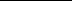 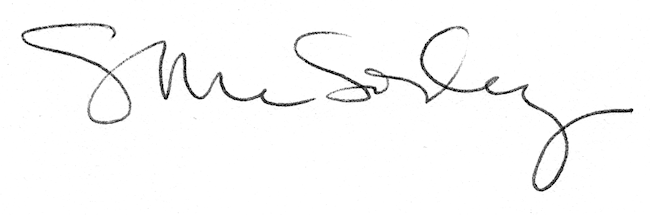 